« 1 » декабря  2014г.                                                                                                          № 56   РЕШЕНИЕОб утверждении текста избирательного бюллетеня для проведения референдума в Верхнеуслонском сельском поселении 7 декабря 2014г.В соответствии со статьей 51 Закона Республики Татарстан от 24.03.2004г. №23-ЗРТ «О местном референдуме», территориальная избирательная комиссия Верхнеуслонского муниципального района р е ш и л а:1. Утвердить текст избирательного бюллетеня для голосования на местном референдуме по вопросу введения и использования средств самообложения граждан на территории Верхнеуслонского сельского поселения Верхнеуслонского муниципального района Республики Татарстан 7 декабря 2014 года (прилагается). 2. Направить настоящее решение в Исполнительный комитет Верхнеуслонского сельского поселения. Председатель комиссии                                                                        С.А. КозинаСекретарь комиссии                                                                           Е.Ю. Язынина         РЕСПУБЛИКА     ТАТАРСТАНТерриториальная избирательная комиссия      Верхнеуслонского       муниципального района    422570,  село Верхний  Услон, ул. Чехова, д. 18тел: (8-84379) 2-12-61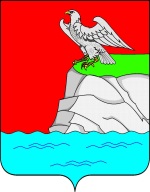   ТАТАРСТАН    РЕСПУБЛИКАСЫТерриториаль сайлау комиссиясе  Югары Ослан муниципаль районы          422570,   Югары   Ослан   авылы, Чехов ур., 18 нче йорттел: (8-84379) 2-12-61        БЮЛЛЕТЕНЬдля голосования на местном референдуме по вопросу введения и использования средств самообложения гражданна территории Верхнеуслонского сельского поселения Верхнеуслонского муниципального района Республики Татарстан7 декабря 2014 года 2014 елның 7 нче декабреТатарстан Республикасы Югары Ослан районы Югары Ослан авыл җирлеге территориясе гражданнарының үзара салым чараларын кертү һәм куллану  турындагы сораулары буенча җирле референдумда тавыш бирүБЮЛЛЕТЕНЕРАЗЪЯСНЕНИЕ  ПОРЯДКА  ЗАПОЛНЕНИЯ  БЮЛЛЕТЕНЯПоставьте любой знак в одном из пустых квадратов, расположенных ниже вопроса, выносимого на голосование.Бюллетень, в котором любой знак (знаки) проставлен (проставлены) более чем в одном квадрате, либо не проставлен ни в одном из них, считается недействительным.Бюллетень, не заверенный подписями двух членов участковой избирательной комиссии и печатью участковой избирательной комиссии, признается бюллетенем неустановленной формы и при подсчете голосов не учитывается.САЙЛАУ БЮЛЛЕТЕНЕҢ ТУТЫРУ ТӘРТИБЕН АҢЛАТУТавышка куелган сорау астында урнашкан буш шакмакларның берсенә теләсә нинди тамга куегыз.Берничә шакмакка тамгалар куелган, яисә тамгалар берсенә дә куелмаган бюллетеньнәр гамәлгә яраксыз дип санала.Участок сайлау комиссиясенең ике әгъзасы имзасы һәм участок сайлау комиссиясенең мөһере белән расланмаган сайлау бюллетене яраксыз дип табыла һәм тавышларны санаганда исәпкә алынмый.Согласны ли Вы на введение самообложения в 2015 году в сумме 300 рублей с каждого жителя сельского поселения, обладающего правом на участие в местном референдуме и направлением полученных средств на решение вопроса местного значения по выполнению следующих работ:-благоустройство кладбищ, расположенных на территории Верхнеуслонского сельского поселения.Сез 2015 нче елда Югары Ослан авыл җирлегендә яшәүче һәм җирле референдумда катнашырга хокукы булган һәрбер кешедән 300 сум күләмендә үзара салым кертергә ризамы?-кергән акчалар авыл җирлеге территориясендәге зиратларны төзекләндерү өчен тотылачак.ДАӘЙЕНЕТЮК